Рассмотрено                                                                                Утверждаю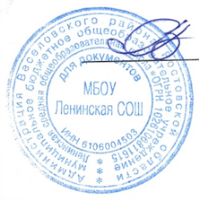 На заседании Управляющего                                                  Директор школы                Т.В.Олексюксовета школы                  	                             Приказ № 45 от 01.02.2018 г.Протокол № 2 от 01.02.2018 г.Порядокорганизации и проведения самообследованияв МБОУ Ленинской СОШОбщие положения. Порядок организации и проведения самообследования МБОУ Ленинской СОШ (далее  - школа) разработан в соответствии с законодательством РФ и определяет статус, основные понятия, принципы организации и ведения самообследования. Деятельность по самообследованию осуществляется на основании следующих нормативных документов: Конституция РФ; Федеральный закон «Об образовании в Российской Федерации» № 273-ФЗ от 29.12.2012; Конвенция о правах ребенка; Федеральный закон от 27 декабря 1991 года  N 2124-1 «О средствах массовой информации»; Приказ Министерства образования и науки Российской Федерации от 14.06.2013 № 462 «Об утверждении Порядка проведения самообследования образовательных организаций»;- Приказ Минобрнауки России от 14.12.2017г №1218 «О внесении изменений в Порядок проведения самообследования образовательной организации, утвержденный приказом Министерства образования и науки РФ от 14июня 2013г №462»1.2.  Настоящий Порядок устанавливает правила проведения самообследования.1.3.  Целями проведения самообследования являются обеспечение доступности  и открытости информации о состоянии развития школы, а также подготовка к Публичному         докладу директора.2. Порядок самообследования.2.1. Процедура самообследования включает в себя следующие этапы:- планирование и подготовка работ по самообследованию;- организация и проведение самообследования;- обобщение полученных результатов и на их основе формирование Публичногодоклада;- рассмотрение на заседании Педагогического совета.2.2. Сроки, форма проведения самообследования, состав лиц, привлекаемых для егопроведения, определяются школой самостоятельно.2.3. В процессе самообследования проводится оценка:организационно-правового обеспечения образовательной деятельности,структуры и системы управления,качества содержания подготовки выпускников,организации учебного процесса,востребованности выпускников,качества кадрового, учебно-методического, информационного и библиотечного обеспечения,материально-технической базы,функционирования внутренней системы оценки качества образования.2.4. Самообследование общеобразовательной организации, проводятся по следующимнаправлениям:образовательные результаты обучающихся;кадровое обеспечение учебного процесса;инфраструктура общеобразовательной организации.2.5. Результаты самообследования организации оформляются в виде Публичного доклада, включающего аналитическую часть и результаты анализа показателей деятельностиорганизации по итогам учебного года, который подписывается руководителеморганизации и заверяется печатью.2.6. Размещение отчета в информационно-телекоммуникационных сетях, в том числе наофициальном сайте организации в сети Интернет и направление его учредителюосуществляются не позднее начала нового учебного года.